TISKOVÁ ZPRÁVA ZE DNE 18. 7. 2019/12:00 HODIN------------------------------------------------------------------------ Chomutovská nemocnice jako již čtvrtá v Krajské zdravotní splňuje akreditační standardy SAKNemocnice Chomutov, o. z., je již čtvrtou z pěti nemocnic spravovaných Krajskou zdravotní, a. s. (KZ), která se stala akreditovaným zdravotnickým zařízením. Certifikát o udělení akreditace na základě splnění akreditačních standardů Spojené akreditační komise, o. p. s., (SAK ČR) nemocnice obdržela ke dni 27. června 2019. V závěru loňského roku stejně uspěly Nemocnice Děčín, o. z., a Masarykova nemocnice v Ústí nad Labem, o. z. Letos v květnu se k nim přidala Nemocnice Most, o. z. Akreditace SAK ČR má platnost tři roky.  Projekt „Implementace národních akreditačních standardů dle Spojené akreditační komise ČR“ ve všech nemocnicích Krajské zdravotní, a. s., probíhá od roku 2015. Cílem největšího poskytovatele zdravotnických služeb v Ústeckém kraji je získat akreditaci pro všech pět nemocnic do konce roku 2019. „Vedení Krajské zdravotní je na dobré cestě ke splnění jednoho ze svých důležitých cílů. Chomutovská nemocnice je již čtvrtou z pěti nemocnic, které společnost spravuje, s prestižním certifikátem. Jsem přesvědčen, že také nemocnice v Teplicích, která má návštěvu akreditační komise před sebou, bude úspěšná a podaří se jí podmínky splnit a akreditaci do roku 2022 získat. Zaměstnancům Krajské zdravotní v chomutovské nemocnici blahopřeji a děkuji všem za přístup, díky kterému se tento významný krok nejen pro nemocnici, ale i pro celou Krajskou zdravotní, podařil,“ zdůraznil Ing. Jiří Novák, předseda představenstva KZ.„Akreditování zdravotnických zařízení je jistě velmi dobrým signálem pro veřejnost, že Krajská zdravotní se snaží neustále zlepšovat kvalitu péče v každé ze svých nemocnic. Dosáhnout úspěchu, jakým je obdržet  osvědčení o splnění národních akreditačních standardů, není jednoduché. O to víc si cením, že naši zaměstnanci v Chomutově, stejně jako předtím jejich kolegové v Děčíně, Ústí nad Labem a Mostě, pro nemocnice certifikát na dobu tří let získali,“ řekl Ing. Petr Fiala, generální ředitel KZ.„Naše nemocnice se zařadila mezi akreditovaná pracoviště jako  čtvrtá v pořadí - po děčínské, ústecké a mostecké nemocnici. Oceňuji pomoc kolegů z Děčína, Ústí nad Labem a Mostu. Děkuji  týmu z vedení Krajské zdravotní, který nám v akreditaci byl nápomocen. Děkuji  všem zaměstnancům chomutovské nemocnice za jejich píli a velkou snahu o to, aby jejich pracoviště dopadla při akreditačním šetření co nejlépe. Akreditační komisí jsme byli oceněni za velkou vstřícnost, milé prostředí, klidné  a dobré odpovědi na položené otázky. Vynaložíme veškeré úsilí, abychom si akreditaci nadále udrželi a dobře obstáli při dalším akreditačním šetření, které proběhne za tři roky,“ uvedla MUDr. Irena Voříšková, ředitelka zdravotní péče Krajské zdravotní, a. s. - Nemocnice Chomutov, o. z.Do podzimu loňského roku Certifikát o udělení akreditace na základě splnění akreditačních standardů SAK ČR vlastnilo jen Oddělení následné péče Krajské zdravotní, a. s. – Masarykovy nemocnice v Ústí nad Labem, o. z., sídlící v Ryjicích. Akreditaci podle národních akreditačních standardů SAK ČR získala Nemocnice následné péče Ryjice, p. o., již v roce 2010. Následně prošla reakreditačním šetřením a obhájila akreditaci v roce 2013. Ústecký kraj včlenil bývalou Nemocnici následné péče Ryjice pod Krajskou zdravotní, a. s., v roce 2015. Ryjické zařízení pak zvládlo další plánovanou reakreditaci v listopadu 2016.Doplňující informace o akreditaci:Spojená akreditační komise, o. p. s., vydala „Certifikát o udělení akreditace“ Krajské zdravotní, a. s. – Nemocnici Chomutov, o. z., 27. 6. 2019 s platností do 26. 6. 2022. V loňském roce komise přidělila certifikát Krajské zdravotní, a. s. – Nemocnici Děčín, o. z., 28. 11. 2018 s platností do 27. 11. 2021 a Krajské zdravotní, a. s. - Masarykově nemocnice v Ústí nad Labem, o. z., 14. 12. 2018 s platností do 13. 12. 2021. Letos již certifikát získala Krajská zdravotní, a. s. – Nemocnice Most, o. z., 24. 5. 2019 s platností do 23. 5. 2022. Uvedení poskytovatelé zdravotních služeb úspěšně absolvovali akreditační šetření a splnili požadavky akreditačních standardů Spojené akreditační komise, o. p. s. Současně tento poskytovatel splnil požadavky všech minimálních hodnotících standardů řízení kvality a bezpečí v souladu s ustanovením § 105 zákona č. 372/2011 Sb. o zdravotních službách a podmínkách jejich poskytování a s vyhláškou č. 102/2012 Sb. o hodnocení kvality a bezpečí lůžkové zdravotní péče.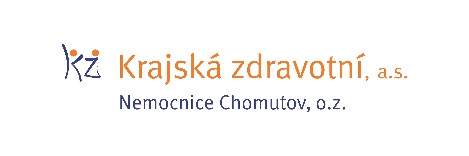 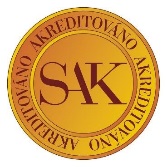 Certifikát a foto naleznete na http://www.kzcr.eu/    Zdroj: info@kzcr.eu